Disciplina: Trabalho de Campo em Geografia I (FLG0435)Período/Ano: 1º SEMESTRE/2016Responsável: Profa. Dra. Bianca Carvalho Vieira (biancacv@usp.br)Dia/Turno: Quarta-FeiraCarga Horária da Disciplina: 60hMonitores: Vivian Cristina Dias (vivian.cristina.dias@usp.br) Mestranda do Programa de Pós-Graduação em Geografia FísicaRebeca Coelho (rebecadurso@gmail.com) BolsistaPrograma de Estímulo ao Ensino de Graduação (PEEG)_____________________________________________________________________________Secretaria de Educação: Profa. Cléia Maria da luz Rivero Telefone (19) 3481 9383\ (19) 3481-9384\ (19) 3481 9385\  (19) 3481- 9386email: educacao@saopedro.sp.gov.br Endereço: Rua Maestro Benedito Quintino, 886 - Centro Atendimento de Segunda a Sexta Feira das 8:00 às 17:00. Secretária de Obras (Meio Ambiente) – Luiz Carlos Piedade (Caio)Telefone: (19) 3481-9260 / 3481-9261 / 3481-9262 / 3481-9263E-email: obras@saopedro.sp.gov.br / caio@saopedro.sp.gov.brEndereço: Rua Malaquias Guerra, 932 - CentroAtendimento de segunda a sexta-feira das 8h00 às 17h00Coordenador de Desenvolvimento Econômico (Bento de Jesus Guastalli)bguastalli@saopedro.sp.gov.brEndereço: Rua Valentim Amaral, 748 - Centro Telefone: (19) 3481 9233Atendimento de Segunda a sexta feira das 8:00 às 17:30.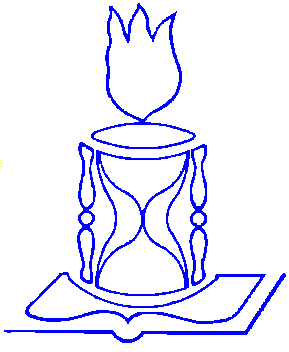 FFLCHUniversidade de São PauloFaculdade de Filosofia, Letras e Ciências HumanasDepartamento de Geografia